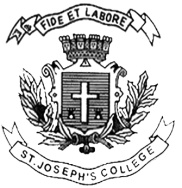 ST. JOSEPH’S COLLEGE (AUTONOMOUS), BANGALORE-27BA – VI SEMESTERSEMESTER EXAMINATION: APRIL 2020ECA 6218: FINANCIAL INSTITUTIONS AND MARKETSTime-  2 ½  hrs					                        Max Marks-70This paper contains ONE printed page and THREE partsSection A Answer any ten of the following		      (3 X 10 = 30marks)Give the meaning of commercial papers and treasury bills.What is a Nidhi company?Briefly explain the term “book building”State any three objectives of SEBI.What is meant by dematerialisation?Name any three Indian stock exchanges. Mention the importance of the new issue market. Enumerate any two differences between equity shares and preferential shares.Diagrammatically depict the structure of the Indian capital market?What is call money market?Differentiate between bonds and debentures.Give the meaning of derivative?Section B Answer any two of the following 	            (5 x 2 = 10 marks)Differentiate between the primary and secondary market.Explain any five types of ownership securities.Write a short note on methods of marketing securities. Section C Answer any two of the following 		  (15 x 2 = 30 marks)Ms. X is considering investing in mutual funds. Explain to her the various advantages and problems of investing in Indian mutual funds.Write a note on the various types of banking institutions.Explain the functions of a stock exchange.***************************